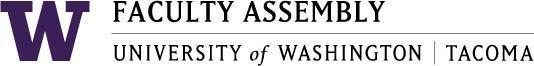 Academic Policy & Curriculum Committee MinutesDecember 11th,, GWP 320 12:30-2:00 pm Members Present: Chair Robin Evans-Agnew, LeAnne Laux-Bachand, Evy Shankus, Jutta Heller, Ruth Vanderpool, Eric Madfis.Non-voting members: Andrea Coker-Anderson (Registrar), Laurel Hicks (ASUWT), Patrick Pow (Information Technology), Jill Purdy (EVCAA), Serin Anderson (UWT Library), Tammy Jez (Chancellor’s Office)Joined through Zoom: Laura FeuerbornExcused: Menaka Abraham, Anthony Falit-BaiamonteGuests: Sun (SIAS Faculty,), McMillan (Executive Director, Global Honors Program), McShay (Associate Vice Chancellor of Equity and Inclusion), Smith (Associate Vice Chancellor for Enrollment and Director of Admissions) , Velasquez (SIAS Faculty) , Chinn (SIAS Faculty) , Ross (Academic Counselor- School of Engineering and Technology), Jeffrey (Academic Counselor- School of Engineering and Technology)) , Katti (Dean- School of Engineering and Technology), Tolentino (School of Engineering and Technology Faculty), Murphy (Program Coordinator- Global Honors), Dinglasan-Panlilio, (SIAS Faculty)Administrative Support: Andrew SeibertConsent Agenda & Recording PermissionAgenda verified and recording permissions were granted by the committee Welcome and IntroductionsGuests: Raj Katti (Dean, School of Engineering & Technology)	Karl Smith (Associate Vice Chancellor for Enrollment and Director of Admissions)	Huatong Sun (SIAS Faculty)	Divya McMillan (Executive Director, Global Honors program)	Sally Murphy (Program Coordinator- Global Honors)James McShay (Assistant Chancellor for Equity & Inclusion)Tanya Velasquez (SIAS Faculty)Matt Tolentino (School of Engineering and Technology Faculty)Donald Chinn (SIAS Faculty)David Ross (Academic Counselor- School of Engineering and Technology)Beth Jeffrey (Academic Counselor- School of Engineering and Technology)Joyce Dinglasan-Panlilio (SIAS Faculty)Approval of Minutes​ from November 13th, 2019 - ​Found in APCC Canvas –01.08.20 ModuleEdit(s) in minutesChanged Date to correct date in MinutesChanged comments in MSES to reflect positive comments made by the committeeThese comments were forwarded to the program coordinator as positives Changed Language of BSME missing itemMissing MOU from SIAS Dean Anne Bartlett and Jill PurdyMotion to approve the minutes with the edit listed above made by Chair Robin Evans-Agnew. Moved by Leannne Laux-Bachand, seconded by Evy Shankus.Vote: 5 yes, 0 no, 1 abstentionsAnnouncementsASUWT UpdatesFood trucks have been confirmed and will be in the Dougan RoundaboutBusiness Senator Drew Dunston has made plans for a Husky ClosetThis is for students who need professional business attire for Job Interviews, meetings, presentations, etc.UWCC UpdatesNo Updates from UWCC at this meetingPlanning Notice of Intent(s)	No PNOIs were scheduled in this meeting.Policy Issues & Other BusinessDiversity Designation three year review: Update and DiscussionWe got some robust feedback from members of the Faculty. Currently changing the process of Diversity Designation has been paused to get more input from Executive Council, James McShay (Assistant Chancellor for Equity & Inclusion), and others to determine the best option to proceed forward. Evans-Agnew is working with the EC to set up a plan for moving forward. Committee members will be updated in January. There should be some form of report coming in April (Spring Quarter).Future Proposal Review for Academic Plan Rubric (Previously PNOI Rubric on Agenda)Evans-Agnew would like to close this document. This document was to be completed by the end of last year, but has been tabled to fine-tune the document. Currently, there are no new PNOI’s to review, as we are still in the current Academic Plan. This rubric will stand as a placemarker as the Committee moves forward into the next rounds of PNOIs. Committee CommentsThere is a need for Synergy across campusClarification: This rubric was not developed for PNOI review, however it was developed for New Degree Program Proposals in the Academic Plan.As the Academic Plan goes through, all units will propose new programs. The rubric is to assess how the 4 criterion are followed in the Academic Plan (Alignment with strategic plan; campus wide balance of academic disciplines and programs building on our existing expertise and interdisciplinary emphasis; community/student/market demand and impact; and resource impact)The flowchart has been updated to reflect new language and understanding of the PNOI Process and the flow.In the third diamond (UWT Campus Review)- This is not in any specific order, but it varies on when they are all available to meet.Motion to approve the Future Proposal Review for Academic Plan Rubric with the exception that it can be amended at some point. So moved by  Shankus, no second was made in this motion.The Proposal has been tabled until the January meeting.Laux-Bachand & Shankus will discuss and bring forward next Committee meetingA Committee member has requested to set aside time to discuss how the rubric will be used.This will be an item in our January meetingCourse Retiring Yearly Process UpdateThere is no major update on the Course Retiring Yearly ProcessAction Item: Evans-Agnew (and/or committee, clarification) will write a letter to get UWCC to approve Course Retiring.The intention will be to do this continuously without interaction with the future courses.New Program Proposals Minor in Innovation and DesignCommittee Comments and QuestionsWere Studio Art classes from SIAS were consultedDivya McMillan had mentioned they followed a Campus-wide process, Deans, Directors designated the courses. It is still in its beginning stages. McMillin responded that faculty consultation across campus is an important next step in the process.Faculty member in Communication would like to see funds for buyouts are explicit in the proposalDivya McMillan: This has been dealt with, funds are available. No new resources are being asked for this new MinorFaculty will be compensated for the workloadPracticum portion:there is a section where a Practicum is required which requests 10 credits. Is it just TGH 320Courses are TGH 320 and TGH 420Workload has been thought of considering it is a minorComments from Divya McMillan There will still be time for stakeholder feedback.Motion to move the Minor in Innovation and Design forward through the process made by Chair Robin Evans-Agnew. So moved by Evy Shankus, seconded by Jutta HellerVote: 6 yes, 0 no, 0 abstentionsAPCC will move the Minor through the processFull Application - BS in Mechanical engineering update:Updates from Ruth VanderpoolEvans-Agnew, Katti, Dinglasan-Panlilio, Jeffrey, and Vanderpool held a separate meeting to address some of the concerns of the BSME Proposal. There was an issue with timing and process. Step 11 was skipped, and there wasn’t enough time. There was a communication barrier between the process and distribution, and time. Communication has been set between School of Engineering and Technology, and APCC Chair and Vanderpool to create a synergistic, and cooperative events will happenAdding key playerCurriculum Concerns discussion was made at this separate meeting to also update SLO’s, and discussion on the Diversity DesignationCommittee and Dean comments:In the past TMATH 307 has been restricted to Sophomores or higher. With this new program, would that change so freshmen could take it? If not, the BSME folks may consider updating the grid. Dean Katti: The grid is based on prerequisites, if they satisfy the prerequisites, they can then take TMATH 307. This grid is considering Community College Students, and potential students who transfer from another institution. This is the best option that is available.Jeffrey had mentioned that there needs to be enough students in the Dynamics Mechanics Material Circuits classes. There is an option to take programing earlier, but the student may forget the knowledge they’ve learned in a year, as they wont be able to complete the General education.This grid is a guide that is not necessarily in any way set in stone.Electrical Engineering is petitioning to remove TCSS 142 and TCSS 143 from the prerequisite courses. This would significantly impact pre-major students. The other changes would not impact pre-majors, but we’d want an updated grid from SET advisors. Dean Katti:Computer Engineering and Systems proposed changes would not impact pre-major students, but we may want updated grids from SET advisors. Dean Katti:It is clear that there is Diversity in the hiring process, however Diversity in the curriculum is not clearExamples from Dean Katti:Mechanical Engineers design ProstheticsWind TurbinesSenior Projects are also designed to do Senior projects. The can do things such as work from Children’s Therapy Center, designed toys for disabled children.Discussion from previous meeting minutesCampus-wide Balance of Academic Disciplines and Programs: Communication should be corrected to the campus community and not just SETDean KattiWho will be doing the recruitment?More specifics about retention of Faculty of color and womenSpecific messages were more towards women than othersDean Katti has approached the City of Tacoma. The City of Tacoma has offered to create four full scholarships for minorities.Motion to amend the approval provided Campus-Balance portion is expanded to include more information than what is present to the campus community. Motion so moved by Ruth Vanderpool, seconded by Evy ShankusVote 5 yes, 0 no, 1 abstentionMotion to approve the BSME Full Proposal with the amendment above was made by Chair Robin Evans Agnew. So moved by Jutta Heller, seconded by Evy ShankusVote: 5 yes, 0 no, 1 abstentionThe BSME has been approved by APCC with the condition noted aboveProgram Change Proposals (Corrected to reflect Minutes)Computer Engineering (updated title and content of TCES 310)2.5 prerequisite in courseworkTypical practice is to accept only the highest mark in this requirementA committee member is glad to see a path for transfer studentsTMATH 307 and 308 should be a prerequisite, but there is not one listedJeffrey had said there is an equivalency issue from transfer students.If all prerequisites are put into the system, it creates a backlog of students they would have to pre register manually. All prerequisites are verified before they come in, they are matched up and should not enroll in a course they cannot do. Motion to move this proposal forward made by Chair Robin Evans-Agnew. So moved by Ruth Vanderpool, seconded by Evy ShankusVote: 6 yes, 0 no, 0 abstentionsAPCC has moved this approval forwardElectrical Engineering (updated courses, added new required course)Missing Checkmark on 1503 (Revised Program Requirements)Multiple references to Institute of Technology. Will this need to be updated2.5 prerequisite in coursework (clarify that only top marks are considered in the average)Motion to move this proposal forward made by Robin Evans-Agnew. So Moved by LeAnne Laux-Bachand, seconded by Evy Shankus.Vote: 6 yes, 0 no, 0 abstensionsCorporate Responsibility Minor- (GPA change)2.0 minimum in all classes, and not in an average of classes. How will this program communicate information to all other units across campus?Look at curriculum (See TMKTG 470). Discrepancy between the prerequisites and their courses.Motion to approve the 1503 by Evy Shankus, seconded by Eric MadfisVote: 4 yes, 0 no, 2 abstentionsNew Course Proposals TEE 317- Electric MachinesSuggestion to add TMATH  307 to prerequisiteTEE 417: Power Electronics (Returned back to APCC)Small edits from ChairT MKTG 470: Sports MarketingMove 1.7 GPA to a 2.0 to be consistent with the MinorT UDE 310: School Production of Space (Returned back to APCC)Diversity Designation was recommended by APCC, but they will do it at a later dateT NURS 596: Scholarly Inquiry: Course Work Option (Returned back to APCC)APCC did not address any concerns.T NURS 597: Scholarly Inquiry: Project Seminar Option (Returned back to APCC)APCC did not address any concerns.T GH 320: Innovation and Design StudioSyllabus Description  match T GH 420: Reflexive Design PortfolioSyllabus Description  matchTSOCWF 436: Contemporary Social Work in Criminal Justice Settings (Returned back to APCC)APCC did not address any concerns.Decision on Returned courses back to APCCMotion to move all returned New Course Proposals forward made by Chair Robin Evans-Agnew. So moved by Evy Shankus, seconded by LeAnne Laux-BachandVote: 5 yes, 0 no, 1 abstentionAPCC will move all returned courses forwardMechanical Engineering courses- The following are part of the Full Proposal in BS Mechanical Engineering (All supporting documents from November meeting are here, December documents are located here. All courses were returned back to APCC to review) (See comments below for individual or for all TME courses)TME 221: StaticsTME 222: Mechanics of MaterialsTME 223:DynamicsTME 310: Computational Physical Modeling ITME 311: Computational Physical Modeling IIRoman NumeralTME 315: Introduction to 3D Modeling, Design, and AnalysisIn the VLPA, the A is not present (visual art, but what is the art) this might be returned by UWCCTME 320: Fundamentals of Material ScienceTME 331: ThermodynamicsTME 332: Fluid MechanicsTME 341: Mechanical Design ITME 342: Mechanical Design IITME 345: Machining FundamentalsTME 390: Undergraduate Seminar in METME 433: Heat TransferTME 435: Heating, Ventilation, and Air ConditioningTME 441: Embedded Systems for EngineersTME 443: Control SystemsTME 444: Mechanical VibrationsTME 445: Manufacturing ProcessesTME 447: MechatronicsTME 449: RoboticsTME 480: Senior Project ITME 481: Senior Project IITME 482: Senior Project IIITME 490: Topics in Mechanical EngineeringTME 497: Internship in Mechanical EngineeringTME 498: Directed Readings in Mechanical EngineeringTME 499: Undergraduate Research in Mechanical EngineeringAll TME Courses have been approvedComments for All BSME coursesIs it okay for the Justification for some is not specific to the course?Concern on some courses are 75% of the gradeTME 223, TME 331,TME 332 can be considered a NW requirement.Missing W for some TME courses (such as TME 315), which can be done at a later date.Decision on New Courses and BSME courses seen by the CommitteeMotion to approve all New Course Proposals seen including the BSME courses by the Committee by Evy Shankus, seconded by Jutta HellerVote: 4 yes, 0 no, 2 abstensionsAPCC has approved all TME courses and New Course Proposals pending any suggestions or edits that were listed in the respective areasCourse Change Proposals Note: Due to time constraints, APCC ran out of time to go over the Course Change Proposals below. All Course Change Proposals listed here are tabled until the January APCC meeting. The Committee extends its apologies.TEE 315- Electrical Circuits IITEE 431: Power SystemsTCES 310- Signals and SystemsT SOCW 540: Professional Practice in Public Child Welfare (Returned back to APCC)TPSYCH 319: Community Engaged Child Development (Returned back to APCC)Student PetitionThree graduation petitions concerning the online requirement were discussed and approved by the committee.One petition concerning a VLPA substitution was discussed and approved by the committeeAdjournmentMeeting was adjourned at 2:05PMNext meeting: January 8th, 2019 12:30-2:00PMDawn Lucien Boardroom